Информация об обеспечении 
доступа в здание МБОУ «СОШ №9»инвалидов и лиц с ОВЗВ 2013 году школа стала участником президентской программы «Доступная среда». В рамках этой программы было получено 2 000 000 руб. На выделенные средства были установлены пандусы, расширены дверные проемы, оборудованы санитарные комнаты, закуплено специальное оборудование.  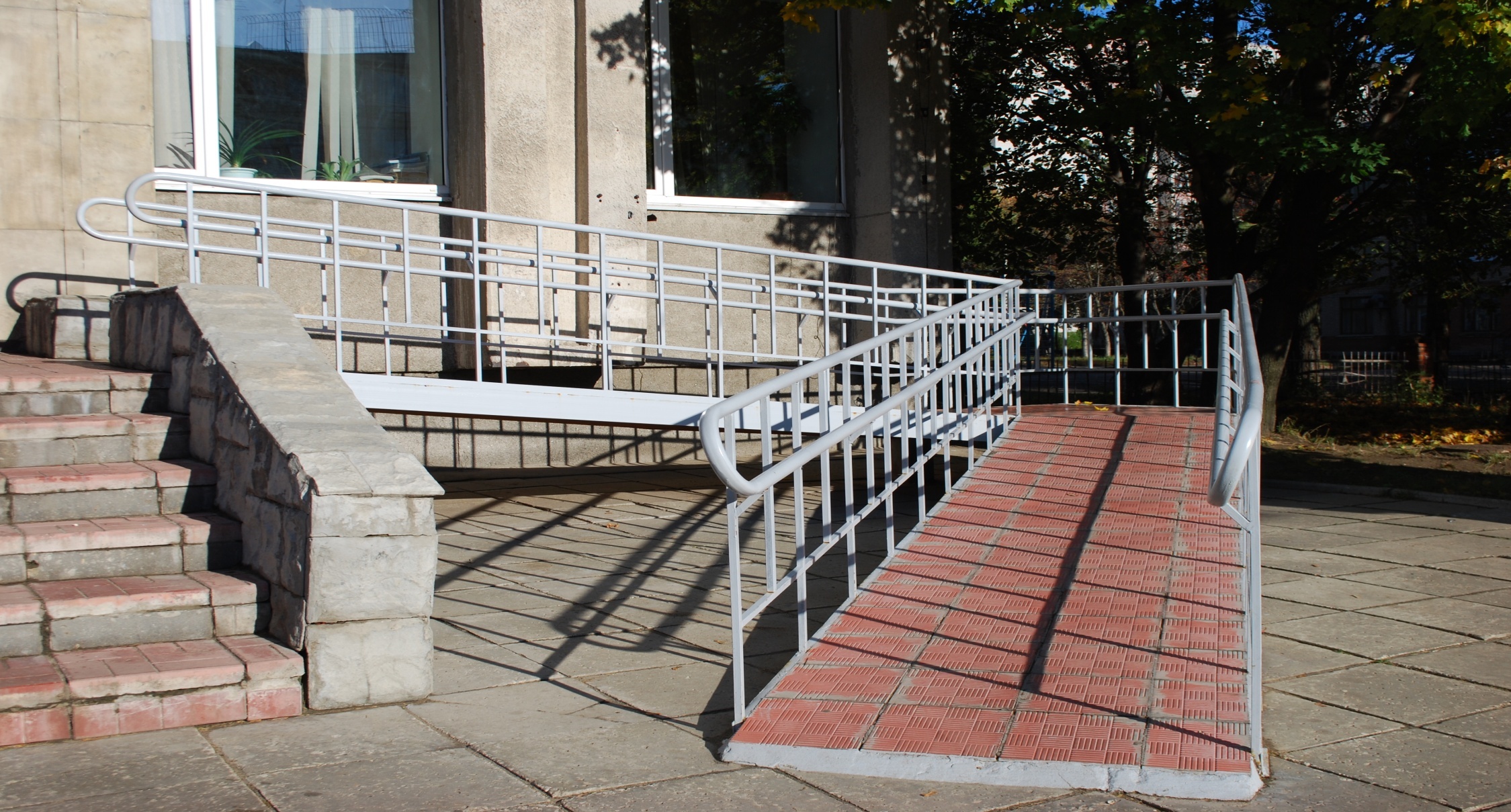 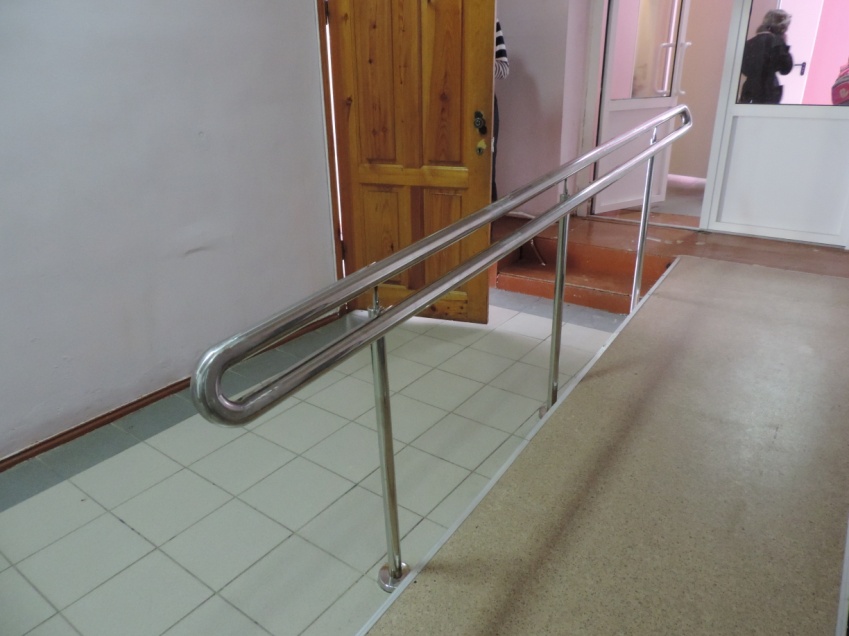 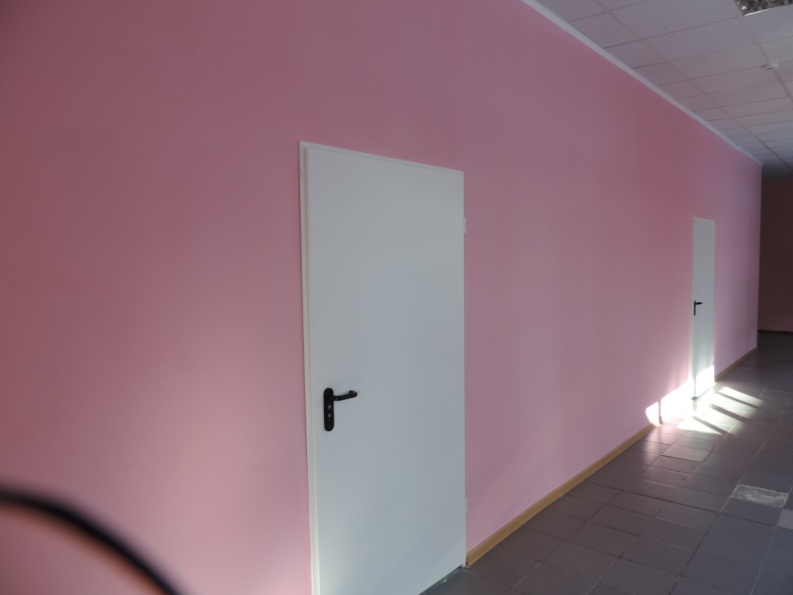 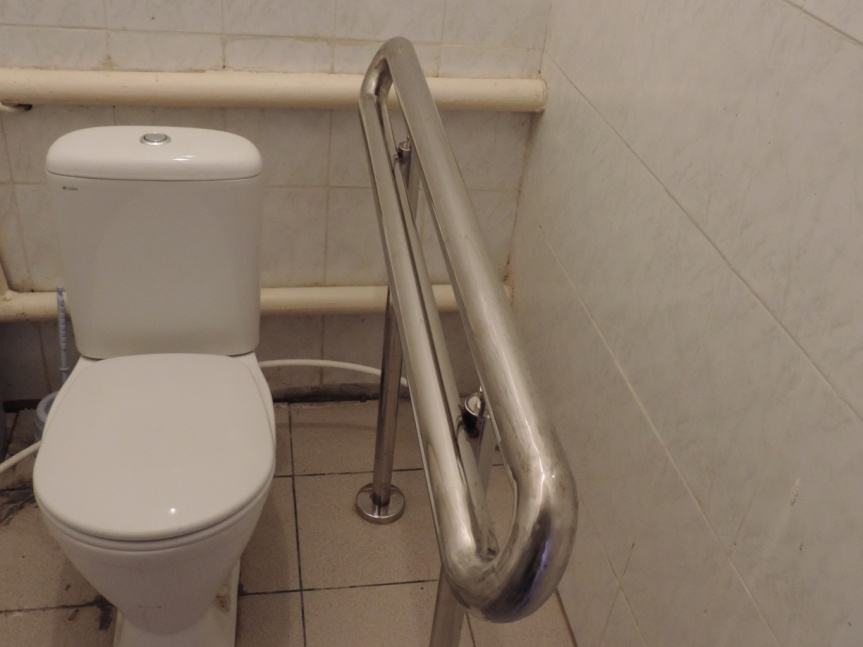 